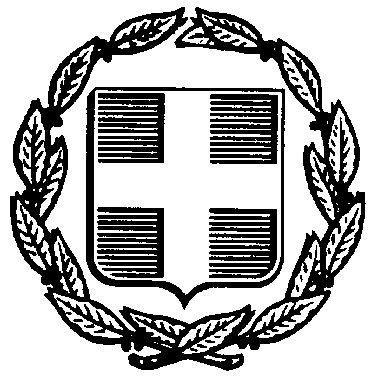 ΘΕΜΑ: Προκήρυξη εκδήλωσης ενδιαφέροντος για την μετακίνηση μαθητών της  Γ΄ Τάξης του 3ου Γυμνασίου Ζακύνθου στα Τρίκαλα από  02/04/2020 έως 05/04/2020.Παρακαλούμε να αναρτηθεί στην ιστοσελίδα της ΔΔΕ Ζακύνθου η παρακάτω προκήρυξη σύμφωνα με την παρ. 1 του άρθρου 13 της 33120/ΓΔ4 Υ.Α (ΦΕΚ 681/6-3-2017 τ. Β΄)ΠροκήρυξηΤο 3ο Γυμνάσιο Ζακύνθου καλεί τα ταξιδιωτικά γραφεία που ενδιαφέρονται, να υποβάλουν στην Διεύθυνση του σχολείου κλειστές προσφορές για την μετακίνηση 55 μαθητών και (3+1) συνοδών στα Τρίκαλα από 02 Απριλίου 2020 έως 05 Απριλίου 2020 με τους παρακάτω ειδικότερους όρους και προϋποθέσεις:1. Προορισμός: Τρίκαλα2. Αριθμός μαθητών: 553. Αριθμός καθηγητών: 44. Μέσο μετακίνησης: Πορθμείο και λεωφορείο5 .Μετακινήσεις – Επισκέψεις (όπως στο πρόγραμμα).6. Ασφάλιση αστικής ευθύνης διοργανωτή εκδρομών. Ασφάλιση που καλύπτει τα έξοδα σε περίπτωση ατυχήματος ή ασθένειας.7.Υπεύθυνη δήλωση νομίμου εκπροσώπου του γραφείου ότι διαθέτει ειδικό σήμα λειτουργίας σε ισχύ, συνοδευμένη από φωτοτυπία αυτού.Οι προσφορές πρέπει να κατατεθούν εντός σφραγισμένου φακέλου στη διεύθυνση του Σχολείου μέχρι τη Πέμπτη 07/02/2020 . Η προσφορά πρέπει να συμπεριλαμβάνει τη τελική συνολική τιμή του οργανωμένου ταξιδιού αλλά και την επιβάρυνση ανά μαθητή όπως και τη κατηγορία καταλύματος.3ο Γυμνάσιο ΖακύνθουΠΡΟΓΡΑΜΜΑ ΤΕΤΡΑΗΜΕΡΗΣ ΕΚΠΑΙΔΕΥΤΙΚΗΣ ΕΠΙΣΚΕΨΗΣ ΣΤΑ ΤΡΙΚΑΛΑ ΠΕΜΠΤΗ 02/04/20           05.00      Συνάντηση στο λιμάνι           05.30      Αναχώρηση για Κυλλήνη                  07.30      Αναχώρηση   για Μέτσοβο                  12.30       Στάση για μεσημεριανό στο Μέτσοβο - περιήγηση στο χώρο                   15.00     Αναχώρηση   για Τρίκαλα                  17.00      Αφιξη στα Τρίκαλα- τακτοποίηση στο ξενοδοχείο                  20.00      Βόλτα στην πόλη – Φαγητό            23:00     Επιστροφή στο ξενοδοχείοΠαρασκευή  03/04/2020               08.00       Πρωινό στο ξενοδοχείο                    09.30      Επίσκεψη στο ΤΕΦΑΑ                                                                 (Τμήμα Επιστήμης Φυσικής Αγωγής και Αθλητισμού                                                                   του Πανεπιστημίου Θεσσαλίας)    Αναχώρηση για  τα Μετέωρα- ξενάγηση στις Μονές15.00    Μεσημεριανό γεύμα  Επιστροφή στο ξενοδοχείο                    21.00   Έξοδος για βραδινό φαγητό                      24.00      Επιστροφή στο ξενοδοχείοΣάββατο 04/4/2020               08.00      Πρωινό στο ξενοδοχείο                                         09.30      Επίσκεψη στο Μουσείο  Τσιτσάνη- Λουτρά                 11.30      Αναχώρηση για Λίμνη Πλαστήρα-θεματικά πεδία         15.30      Μεσημεριανό γεύμα	                18.30      Επιστροφή στο ξενοδοχείο για ξεκούραση          21.30     Βόλτα στην πόλη - φαγητό                 23.00      Επιστροφή στο ξενοδοχείοΚυριακή:05/4/202007.15-07:45      Πρωινό στο ξενοδοχείο       08.30      Αναχώρηση από Τρίκαλα        13.00      Στάση για φαγητό στην Αμφιλοχία       14.00      Αναχώρηση για Κυλλήνη 16.00      Στάση στην Πάτρα       18:00      Αναχώρηση για Κυλλήνη       21:00          Αναχώρηση για ΖάκυνθοΤην Πέμπτη 02/4/2020,  ημέρα αναχώρησης, οι μαθητές θα συγκεντρωθούν στο λιμάνι το αργότερο στις 5:10 π.μ. Οι γονείς σας θα σας παραλάβουν από το λιμάνι την Κυριακή 05/4/2020 ημέρα επιστροφής στις 21:45 μ.μ.                                                         Ο Διευθυντής              Κολοκοτσάς Σωτήριος